Temat: Wzory i nazwy wodorotlenków.Wodorotlenki to związki chemiczne zbudowane z kationów metali i anionów wodorotlenkowych.Kationy i aniony przyciągają się w wyniku działania sił elektrostatycznych, tworząc sieć krystaliczną.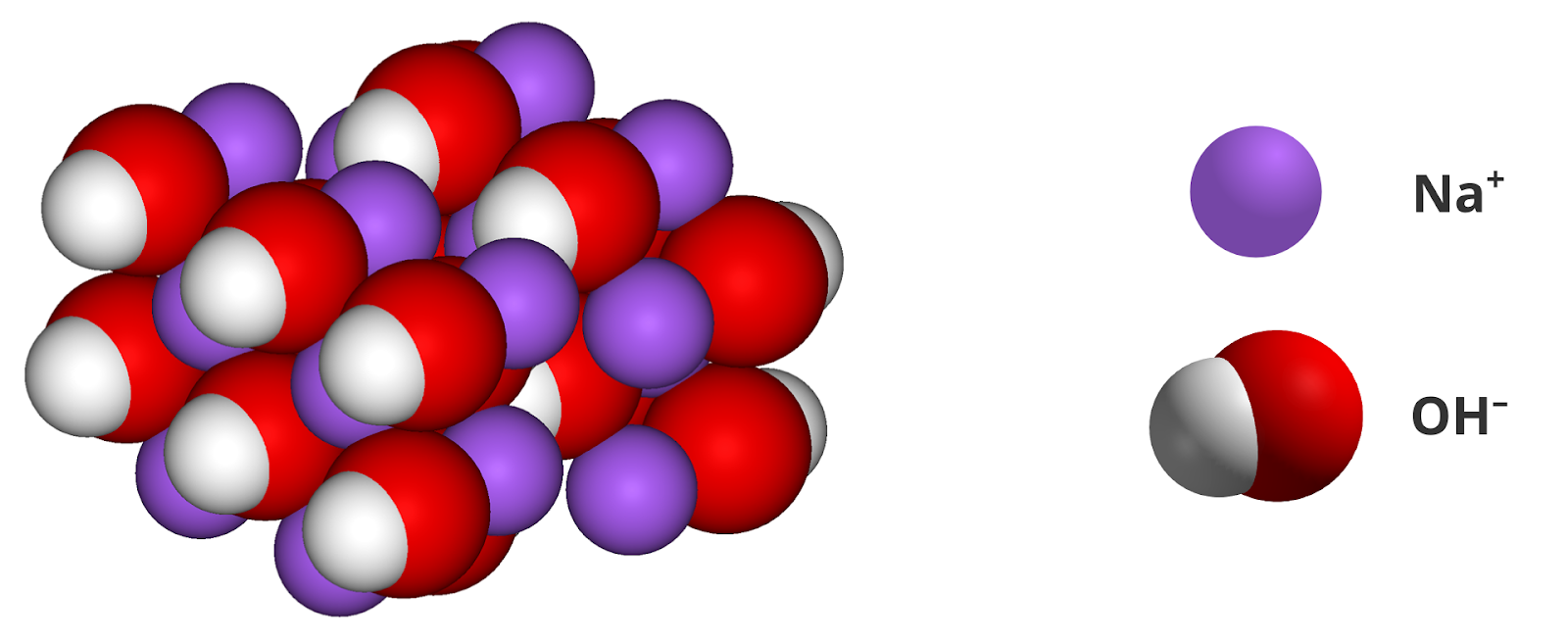 Wzory i nazwy wodorotlenkówGrupa wodorotlenowa OH jest zawsze jednowartościowa.Żeby napisać wzór sumaryczny wodorotlenku należy napisać symbol metalu, ustalić jego wartościowość, a następnie dołączyć do symbolu metalu  tyle grup OH ilu jest on wartościowy.Należy napisać symbol metalu, ustalić jego wartościowość, a następnie 3. Obliczanie masy cząsteczkowej wodorotlenków.Jak obliczyć masę cząsteczkową wodorotlenku magnezu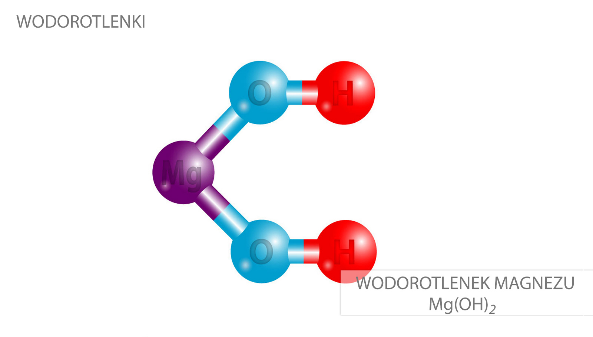 mMg(OH)2   = 24u +16u x2 +1u x 2 = 58uNapisz wzory sumaryczne wodorotlenków:w. lituw. cynkuw. żelaza(III)w. srebra(I)w. manganu(II)Podaj nazwy wodorotlenków:Cu(OH)2CsOHNi(OH)2Cr(OH)3Be(OH)2Nazwa metaluSymbol metaluWartościowość metaluWzór wodorotlenkusódNaINaOHpotasKIKOH  wapńCaIICa(OH)2glinAlIIIAl(OH)3 